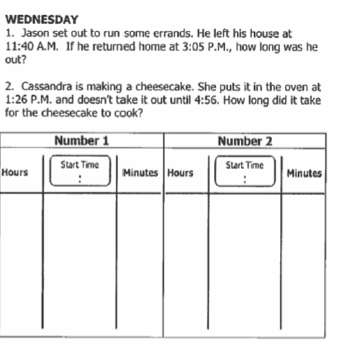 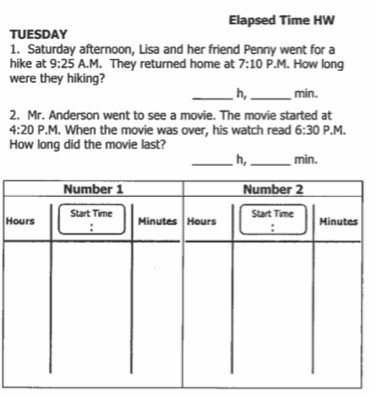 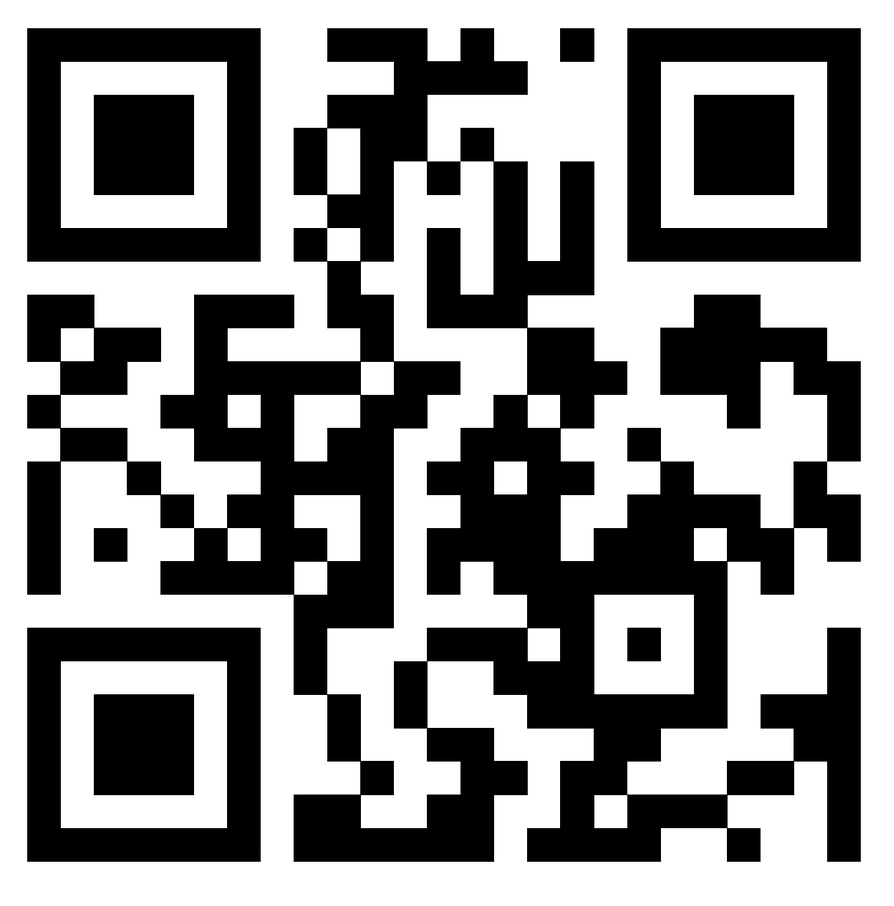 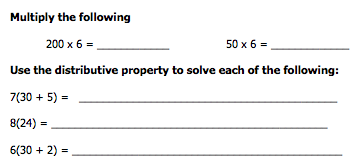 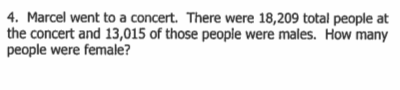 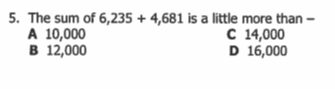 www.forrestmath.weebly.com 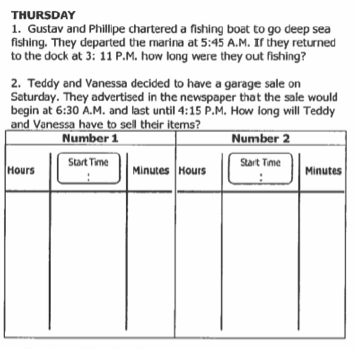 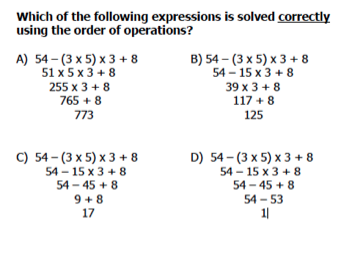 Work Space 